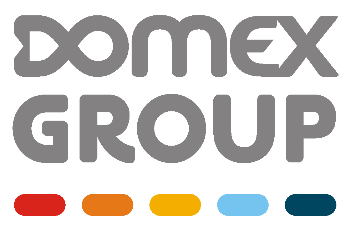 	DOMEX Sp. z o.o.  – to wiodący producent armatury wodociągowo – kanalizacyjnej i przemysłowej 
z ponad 25 letnim doświadczeniem. 	Dostarczamy nasze produkty na cały świat, realizując nawet najbardziej wymagające zamówienia 
np. przy budowie SKY DUBAI – krytego ośrodka narciarskiego w Dubaju.W związku z intensywnym rozwojem poszukujemy kandydata do pracy na stanowisku 
TECHNOLOGMiejsce pracy: Wałbrzyska Specjalna Strefa Ekonomiczna - DzierżoniówTwój zakres obowiązkówwykonywanie dokumentacji technologicznej i konstrukcyjnejoptymalizacja procesów technologicznychwykonywanie oprzyrządowania produkcyjnegowdrażanie nowych produktówsporządzanie kalkulacji kosztów wytworzenia produktuNasze wymaganiawykształcenie wyższe techniczneumiejętność tworzenia dokumentacji technicznej za pomocą programów CAD (preferowane oprogramowanie SolidWorks)znajomość technologii obróbki ubytkowej (frezowanie, toczenie, szlifowanie)znajomość podstaw programowania maszyn CNC (preferowane oprogramowanie NX CAM)Oferujemy:atrakcyjne wynagrodzeniezatrudnienie w oparciu o umowę o pracę w stabilnie działającej firmiemożliwość współpracy z klientami z całego światamożliwość rozwoju i poszerzania kompetencjinarzędzia i wsparcie w wykonywaniu obowiązkówwspółpracę w profesjonalnym zespole fachowcówprogram grupowego ubezpieczenia na życiemożliwość wykupienia prywatnej opieki zdrowotnejautomaty vendingowe do dyspozycji pracownikówW składanych ofertach prosimy o dopisanie klauzuli:"Wyrażam zgodę na przetwarzanie moich danych osobowych w procesie rekrutacji na stanowisko TECHNOLOG, ogłoszonej 03.06.2022 r. 
i prowadzonej przez firmę DOMEX Sp. z o.o. z/s w Dzierżoniowie. Jednocześnie oświadczam, że zostałem/am poinformowany/a o przysługującym mi prawie dostępu do treści moich danych oraz ich poprawiania, wycofania zgody na ich przetwarzanie w każdym czasie, jak również podanie tych danych było dobrowolne”OBOWIĄZEK INFORMACYJNY Zgodnie  art. 13 ust. 1 i 2/, art. 14 ust.1-2 rozporządzenia Parlamentu Europejskiego i Rady (UE) 2016/679 z dnia 27 kwietnia 2016r. w sprawie ochrony osób fizycznych w związku z przetwarzaniem danych osobowych i w sprawie swobodnego przepływu takich danych  oraz uchylenia dyrektywy 95/46/WE (Dz. Urz. UE L 2016.119.1.), dalej RODO, informuję, że: Administratorem Pani/Pana danych osobowych jest DOMEX Sp. z o.o. z siedzibą w Dzierżoniowie 58-200, ul. Pieszycka 11, Z powołanym przez administratora Pełnomocnikiem ds. ODO można kontaktować się pisemnie, kierując korespondencję na adres siedziby DOMEX Sp. z o.o., z dopiskiem „Pełnomocnik ds. ODO” oraz e-mailowo, pod adresem: odo@domex.net.pl a także telefonicznie pod numerem: 74 62 62 816.Administrator w procesie rekrutacji przetwarza i prosi Panią/Pana o podanie następujących danych:imię (imiona) i nazwisko,data urodzenia,miejsce zamieszkania (adres do korespondencji),wykształcenie,przebieg dotychczasowego zatrudnienia.Podanie innych informacji poza podanymi powyżej jest dobrowolne. Pani/Pana dane osobowe przetwarzane będą w procesie obecnej rekrutacji oraz podjęcia działań przed zawarciem umowy, na podstawie art. 6 ust. 1 pkt a  RODOOdbiorcą Pani/Pana danych osobowych  są osoby upoważnione przez administratora, które muszą mieć dostęp do danych w celu wykonywania swoich obowiązków służbowych i  biorą udział w rekrutacji.Pani/Pana dane osobowe będą przechowywane przez okres: od momentu rozpoczęcia procesu rekrutacji - 
do 4 miesięcy od zakończenia procesu.  	Posiada Pani/Pan prawo dostępu do treści swoich danych oraz prawo ich sprostowana, usunięcia, ograniczenia przetwarzania, prawo 	do przenoszenia danych, prawo wniesienia sprzeciwu, prawo do cofnięcia zgody w dowolnym momencie bez wpływu na zgodność z 	prawem przetwarzania, którego dokonano na podstawie zgody przed jej cofnięciem,  Ma Pani/Pan prawo wniesienia skargi do organu nadzorczego w zakresie ochrony danych osobowych (obecnie: Głównego Inspektora Ochrony Danych Osobowych), gdy uzna Pani/Pan, że przetwarzanie danych osobowych Pani/Pana dotyczących narusza przepisy RODO.Podanie przez Panią/Pana danych osobowych jest dobrowolne.Pani/Pana dane nie będą przetwarzane w sposób zautomatyzowany w tym również w formie profilowania. 